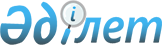 Об утверждении формы проверочного листа в сфере частного предпринимательства в области производства биотоплива
					
			Утративший силу
			
			
		
					Совместный приказ Министра сельского хозяйства Республики Казахстан от 21 октября 2013 года № 5-3/513 и Первого заместителя Премьер-министра Республики Казахстан – Министра регионального развития Республики Казахстан от 31 октября 2013 года № 285/ОД. Зарегистрирован в Министерстве юстиции Республики Казахстан 9 декабря 2013 года № 8940. Утратил силу совместным приказом Министра сельского хозяйства Республики Казахстан от 21 июля 2015 года № 4-1/676 и Министра национальной экономики Республики Казахстан от 10 августа 2015 года № 602      Сноска. Утратил силу совместным приказом Министра сельского хозяйства РК от 21.07.2015 № 4-1/676 и Министра национальной экономики Республики Казахстан от 10 августа 2015 года № 602 (вводится в действие по истечении десяти календарных дней после дня его первого официального опубликования).      В целях реализации подпункта 13) статьи 6 Закона Республики Казахстан от 15 ноября 2010 года «О государственном регулировании производства и оборота биотоплива» и пункта 3 статьи 13 Закона Республики Казахстан от 6 января 2011 года «О государственном контроле и надзоре в Республике Казахстан», ПРИКАЗЫВАЕМ:



      1. Утвердить прилагаемую форму проверочного листа в сфере частного предпринимательства в области производства биотоплива.



      2. Министерству сельского хозяйства Республики Казахстан обеспечить:

      1) государственную регистрацию настоящего приказа в Министерстве юстиции Республики Казахстан;

      2) официальное опубликование настоящего приказа после регистрации в Министерстве юстиции Республики Казахстан;

      3) размещение настоящего приказа на интернет-ресурсе Министерства сельского хозяйства Республики Казахстан.



      3. Признать утратившим силу совместный приказ Министра сельского хозяйства Республики Казахстан от 21 декабря 2010 года № 776 и Министра экономического развития и торговли Республики Казахстан от 24 декабря 2010 года № 255 «Об утверждении форм проверочных листов в области производства биотоплива» (зарегистрированный в Реестре государственной регистрации нормативных правовых актов под № 6729, опубликованный в газете «Казахстанская правда» от 23 февраля 2011 года № 66-67 (26487-26488), в Собрании актов центральных исполнительных и иных центральных государственных органов Республики Казахстан от 10 мая 2011 года № 2).



      4. Контроль за исполнением настоящего совместного приказа возложить на курирующего вице-министра сельского хозяйства Республики Казахстан.



      5. Настоящий приказ вводится в действие по истечении десяти календарных дней со дня его первого официального опубликования.

Утвержден          

совместным приказом     

Министра сельского хозяйства 

Республики Казахстан     

от 21 октября 2013 года № 5-3/513

и Первого заместителя   

Премьер-министра      

Республики Казахстан –   

Министра регионального развития

Республики Казахстан     

от 31 октября 2013 года № 285/ОД

Форма 

Проверочный лист

в сфере частного предпринимательства 

в области производства биотоплива      Наименование органа _________________________________________

___________________________________________________________________

      Акт о назначении проверки ___________________________________

                                              (№, дата)

      Наименование субъекта _______________________________________

___________________________________________________________________

      БИН _________________________________________________________

      Адрес местонахождения субъекта ______________________________

___________________________________________________________________      * – в случае соответствия предъявляемым требованиям ставится знак «+»;

      ** – в случае несоответствия предъявляемым требованиям ставится знак «–»      Проверку проводил ______________ ______________ ______________

                          (должность)      (Ф.И.О.)      (подпись)

М.П.      В случае выявления нарушений требований указываются номер и дата составления предписания (№ от «__»________________ 20__ года)      С результатом проверки ознакомлен

      (согласен/не согласен) _______________________ ________________

                                    (Ф.И.О.)             (подпись)      «__»________________ 20__ года      По итогам проверки проверяемый объект ________________________

____________________________________________________________________

                          (наименование объекта)

переводится в категорию объектов (отметить знаком «+»):      Должностные лица органа:

      __________________________ __________ __________________

             (должность)          (подпись)      (Ф.И.О.)

      __________________________ __________ __________________

             (должность)          (подпись)      (Ф.И.О.)      Руководитель органа:

      __________________________ _________________________

          (Ф.И.О., должность)           (подпись)
					© 2012. РГП на ПХВ «Институт законодательства и правовой информации Республики Казахстан» Министерства юстиции Республики Казахстан
				Министр

сельского хозяйства

Республики Казахстан

_________ А. МамытбековПервый заместитель

Премьер-министра

Республики Казахстан –

Министр регионального развития

Республики Казахстан

____________ Б. Сагинтаев№Перечень требованийСоответствует предъявляемым требованиям*Не соответствует требованиям**1Соблюдение нормы квоты на пищевое сырье, используемое для последующей переработки в биотопливо2Пищевое сырье, используемое при производстве биотоплива (класс пшеницы)3Соответствие количества производителей биотоплива на одном и том же заводе по производству биотоплива4Наличие паспорта производства биотоплива5Наличие контрольных приборов учета (их исправность)6Наличие документов на пищевое сырье, подтверждающих что сырье не является генетически модифицированным источником (объектом) или содержащего генетически модифицированные источники (объекты) с научно обоснованным подтверждением их безопасности и прошедших государственную регистрациювысокой степени рискасредней степени рисканезначительной степени риска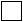 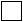 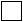 